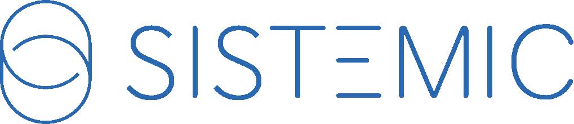 Susciter une nouvelle génération de talents féminins  dans les filières scientifiques et numériques L’AVENIR DOIT-IL N’APPARTENIR QU’A 1 FEMME SUR 4 ?Forum Sistemic le 12 mai au Palais de TokyoAprès fondé le Women’s Forum et Women in Africa, Aude de Thuin continue son combat pour une meilleure représentation des femmes dans les métiers d’avenir avec un nouveau projet : SISTEMIC.Sistemic est né d’un constat alarmant : les jeunes femmes sont si peu nombreuses aujourd’hui dans les filières Sciences, Technologies, Engineering et Mathématiques (STEM) que les filières d’avenir semblent se construire sans elles. A l’heure de l’absolue nécessité de réussir la double transition écologique et numérique, nos économies se privent de talents.  Les femmes restent dramatiquement minoritaires dans ces disciplines centrales de la quatrième révolution industrielle.  Les mécanismes d’autocensure et les stéréotypes genrés jouent à plein tout au long de leur scolarité chez les filles face au numérique et aux sciences. Au sein de l’OCDE, moins de 2 % des filles de 15 ans envisagent de devenir ingénieures ou informaticiennes. Et la réforme du lycée a provoqué un véritable décrochage de la part des filles dans tous les parcours mathématiques.Par la suite, les étudiantes sont fortement sous-représentées dans les filières scientifiques et numériques à l’université et dans les grandes écoles. Dans le monde de la recherche scientifique, leur part passe de 43 % en doctorat à 23 % dans la population des chercheurs. Dans le monde professionnel, elles sont les grandes absentes du secteur numérique, des métiers scientifiques et de l’intelligence artificielle. Même lorsque des femmes s’engagent dans des carrières STEM, la conservation des talents féminins est un enjeu majeur que doivent affronter les acteurs de ces secteurs. Inspirer les filles, les jeunes femmes, les femmes actives en reconversion, leur donner le goût et l’appétence pour les STEM, les former, les accompagner, les faire rayonner, leur donner une chance, c’est la mission portée par Sistemic avec des forums, une plateforme d’échanges / mentoring / recrutement ainsi qu’un fonds de dotation. La première édition du forum SISTEMIC qui réunira 1500 à 2000 personnes nous invite à répondre à ces questions :L’avenir ne doit-il appartenir qu’à une femme sur 4 ?Pourquoi font-elles des blocages quand il s’agit d’aborder les matières scientifiques ?Comment certaines d’entre elles ont su les surmonter et y faire de brillantes carrières ?Quels sont ces nouveaux métiers de demain et comment s’y préparer ?Au programme, une journée complète consacrée à la construction de solutions : des masterclasses et des rencontres avec des experts, des témoignages de rôle-modèles, des discussions, des jeux avec des collégiennes, lycéennes, étudiantes mais également avec des parents.Quelques chiffres clés : 85 % des emplois de 2030 n'existent pas encore (Dell x L'Institut du Futur) 75% des emplois créés d'ici 2050 seront liés aux domaines scientifiques et technologiques (Observatoire des Nations-Unies)20 à 30% de filles dans les filières ingénieures (Etat de l'enseignement supérieur et de la recherche en France, 2023, SIES)Depuis la réforme du lycée général (Source : note 23.06 de la DEPP pour l'année 2022)En classe de première, 1 fille sur 2 ne fait plus de mathsEn classe de terminale, il n'y a plus que 31% des filles parmi les élèves scientifiques à suivre l'option maths expertesSi entreprises européennes doublaient la part des femmes dans la tech d’ici 2027 - soit environ 3,9 millions de femmes supplémentaires - le PIB pourrait augmenter de 260 à 600 milliards d'euros. (Étude McKinsey – Février 2023)Contacts presse : Lamia Narcisse – lamia@sistemic.eu – 06 45 50 13 77Nina Tade – nina.tade@havas.com – 06 73 40 99 57